По своему назначению куклы делятся на три большие группы: обереговые, обрядовые и игровые.Обереговые куклы:1. Ангелочек 2. Берегиня3. Лихоманки 4. День и ночь 5. Параскева6. Вепсская 7. Бабушкина кукла 8. Колокольчик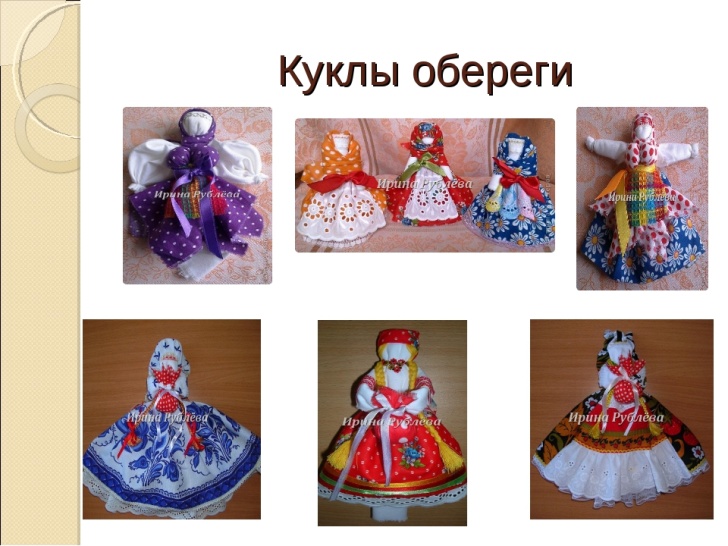 Игровые куклы:1. Столбушки 2. Малышок - голышек 3. Барыня4. Кукла «на выхвалку»5. «Простоволосая»6. «Кукла с косой» 7. «Кукла нарядная» 8. Девка -Баба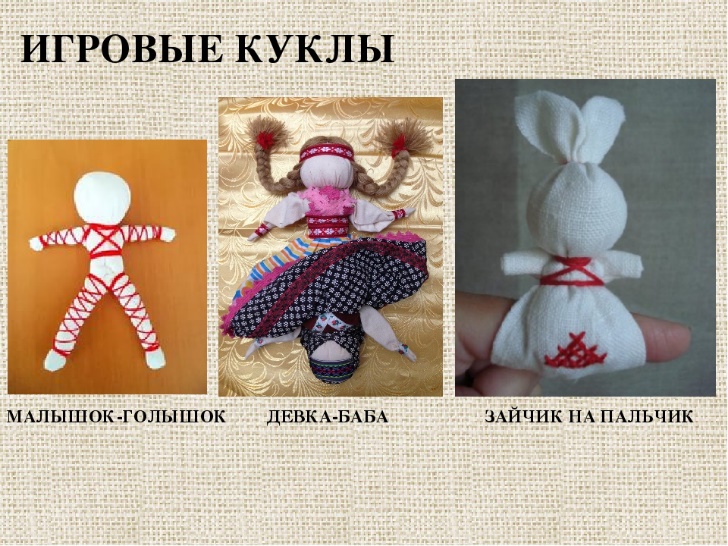 Обрядовые куклы:1. Капуста2. Мировое дерево 3. Масленица 4. Коляда 5. Кострома 6. «Кукушечка» 7. Покосница 8. Купавка 9. Коза 10. «Козьма и Демьян»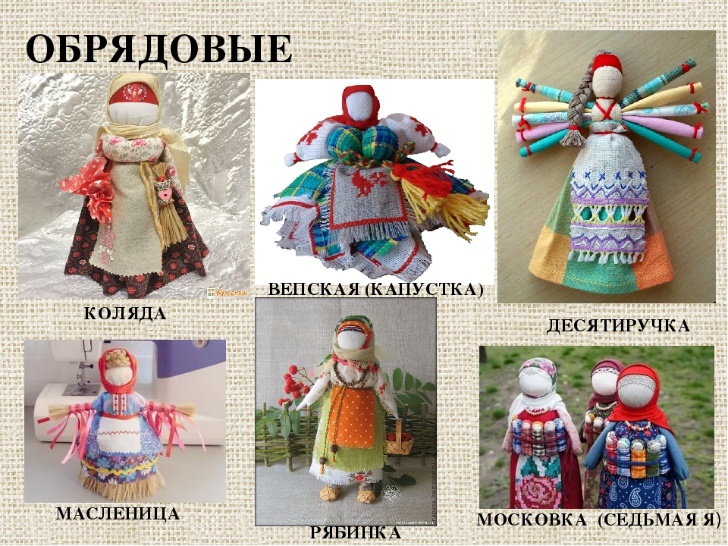 МБДОУ Чановский детский сад №2Чановского района Новосибирской области«Тряпичные куклы»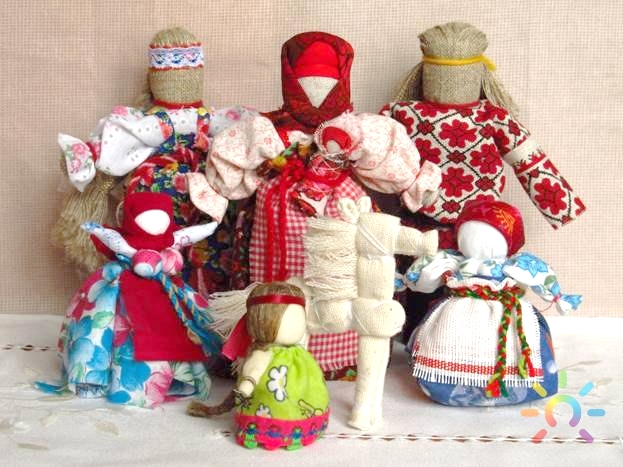 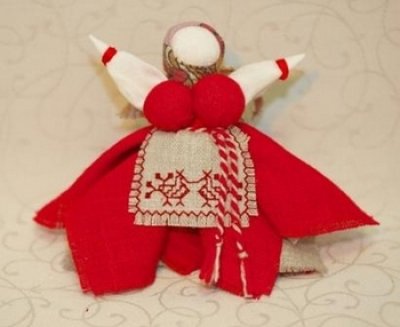    Выполнила: воспитатель первой категории Непостаева Н.А. «Кто в куклы не играет, тот счастья не знает». Рукотворные куклы на протяжении веков сопровождали быт русских крестьян. Они бережно хранились в сундуках и передавались из поколения в поколение. Малым деткам кукол шили мамы, старшие сестры, бабушки, «…при всей невероятной занятости они находили для этого время. Ребенка специально обучали традиционным приемам изготовления куклы, и лет с пяти простейшую тряпичную куклу могла сделать любая девочка».  А начинали девочек учить изготавливать куклы уже с трехлетнего возраста.
   Куклы, как главные действующие лица обрядов и традиций наших далеких предков, делают прошлое интереснее и понятнее и для взрослых, и для детей.
Поэтому детские игры в куклы, как и прочие предметы и явления, в древности наделялись сверхъестественной магической силой. Считалось, что детская кукла может вызвать урожай, богатство, счастливый брак или же, наоборот, принести несчастье.
   В народе замечали: когда дети много и усердно играют в куклы – будет в семье прибыль. Если же небрежно обращаются с куклами – быть в доме беде. Верили, что кукла охраняет детский сон и покой, и как «оберег» клали его в зыбку рядом с ребёнком. Все эти народные поверья передавались из уст в уста, по традиции, подобно сказкам, песням, и, конечно, отражались в самих куклах, и в их образах.
   Тряпичные куклы – это куклы, при изготовлении которых используют старинные техники и технологии. Главная особенность куклы, заключается в том, что сделана она без иголки и без лика.  Для ребенка такая кукла являлась игрушкой-подружкой и оберегом одновременно, поэтому колоть её иглой негоже, а делать лицо по народным поверьям нельзя, так как такая кукла может обрести душу и стать опасной. А «безликая» куколка считается предметом неодушевленным и не может навредить ребенку.
   По назначению куклы делятся на три группы: куклы - обереги, куклы игровые и обрядовые.
   Кукла оберег от сглаза, делалась яркой и устанавливалась в угол колыбельной, чтобы чужой человек первый взгляд на кукле оставил. Обережные куклы делались всегда без иголки и использовании ножниц из старых одежд родителей ребёнка. Делайте куколку в хорошем расположении духа и с мыслями о защите ребёнка!
   Игровые куклы предназначались для детских забав. Они были сшивными и свернутыми. Свернутые куклы делались без иголки и нитки.
   К свернутым куклам относятся и куклы – закрутки, которые изготавливались так: туловище – кусок ткани, закрученный вокруг своей оси и скрепленный ниткой.
Наиболее простой свернутой куклой считается барыня, распространенная в Тульской губернии. Ее делали для самых маленьких.
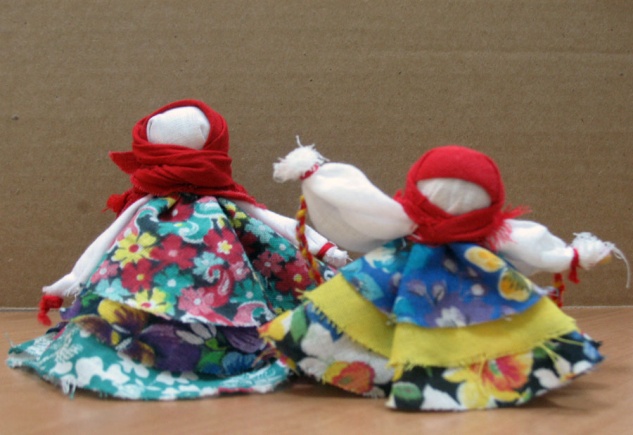 Кроме того, куклы делились по размеру налоктевые, ладонные, пальчиковые (название говорит само за себя) и способу изготовления. Существуют следующие типы изготовления кукол: 1. Основа куклы 2 прямоугольника («куватки», «пасха», «неразлучники», «Кузьма и Демьян») 2. Куклы, в которых голова представляет шарик, положенный в центр квадрата, а руки сделаны из этого же квадрата по диагонали (день и ночь, ангел, колокольчик, покосница, закрутка) иногда на эту основу крепится грудь. (вепсская, капуста). К этому же типу можно отнести куклу «мировое дерево». «Мировое дерево» имеет в основе разветвленный сучок, но куклы делаются поэтому же принципу. 3. Куклы столбушки основа, которых скатка из бересты, ткани, полешки. 4. Куклы в основе которых мешочек (зольная, зернушка, крупеничка ).